Cover Letter as an EmailWhen preparing a letter to accompany your resume/CV, it may be appropriate to send your letter as an email versus attaching it to an email as a Word.doc or PDF. Here is an example of how such an email letter might look when prepared.Note: The prospective employer’s company and address go on the first few lines.Your personalized signature line with educational information and contact information goes at the bottom. Have you created a signature line on your ONU (Google) email? To learn more about this, see “Email Signature Line Tips” which can be downloaded from the Document Library when you log into the Polar Careers powered by Symplicity. Start now and create a signature line for use with all email correspondence. It will help you to be perceived as a professional in your field throughout your college career and beyond. 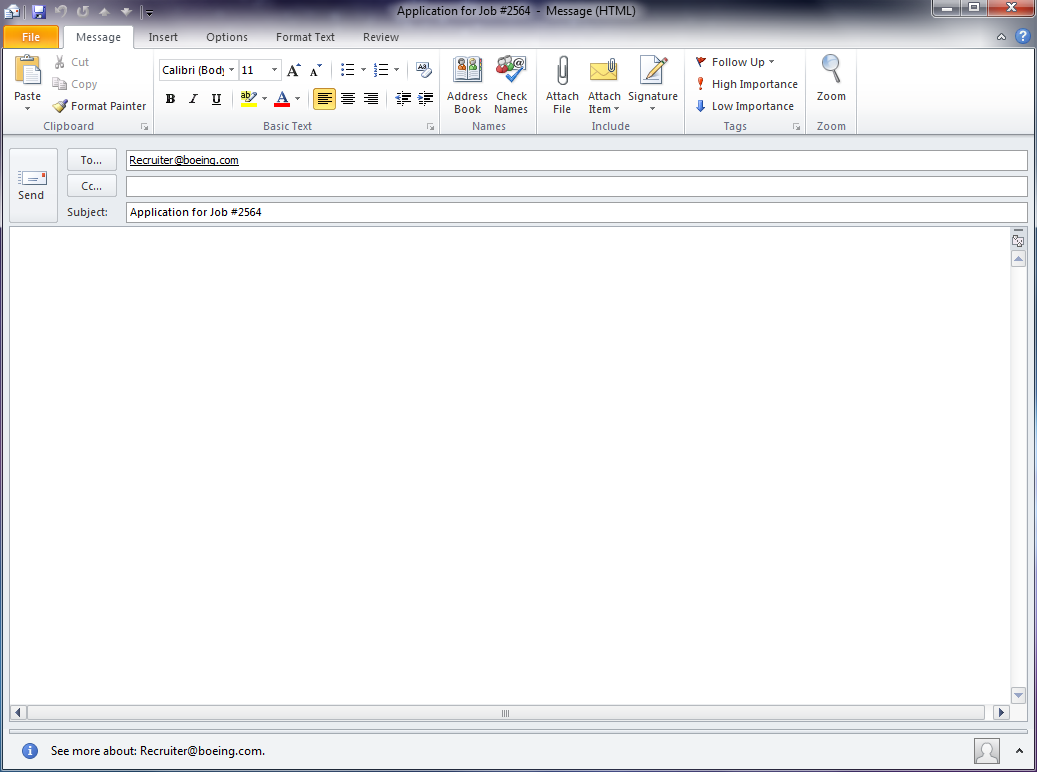 